Publicado en Barcelona el 31/07/2020 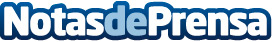 La Fábrica de detergentes Dermo lanza nuevos productos al mercadoCon más de 30 años de experiencia en el sector, la fábrica de detergentes Dermo lanza diversos productos de limpieza profesional de máxima calidad al mercado, que plantean usos novedosos y son una versión mejorada de los productos de limpieza convencionalesDatos de contacto:Carlos628940299Nota de prensa publicada en: https://www.notasdeprensa.es/la-fabrica-de-detergentes-dermo-lanza-nuevos Categorias: Internacional Nacional Otras Industrias http://www.notasdeprensa.es